FISHING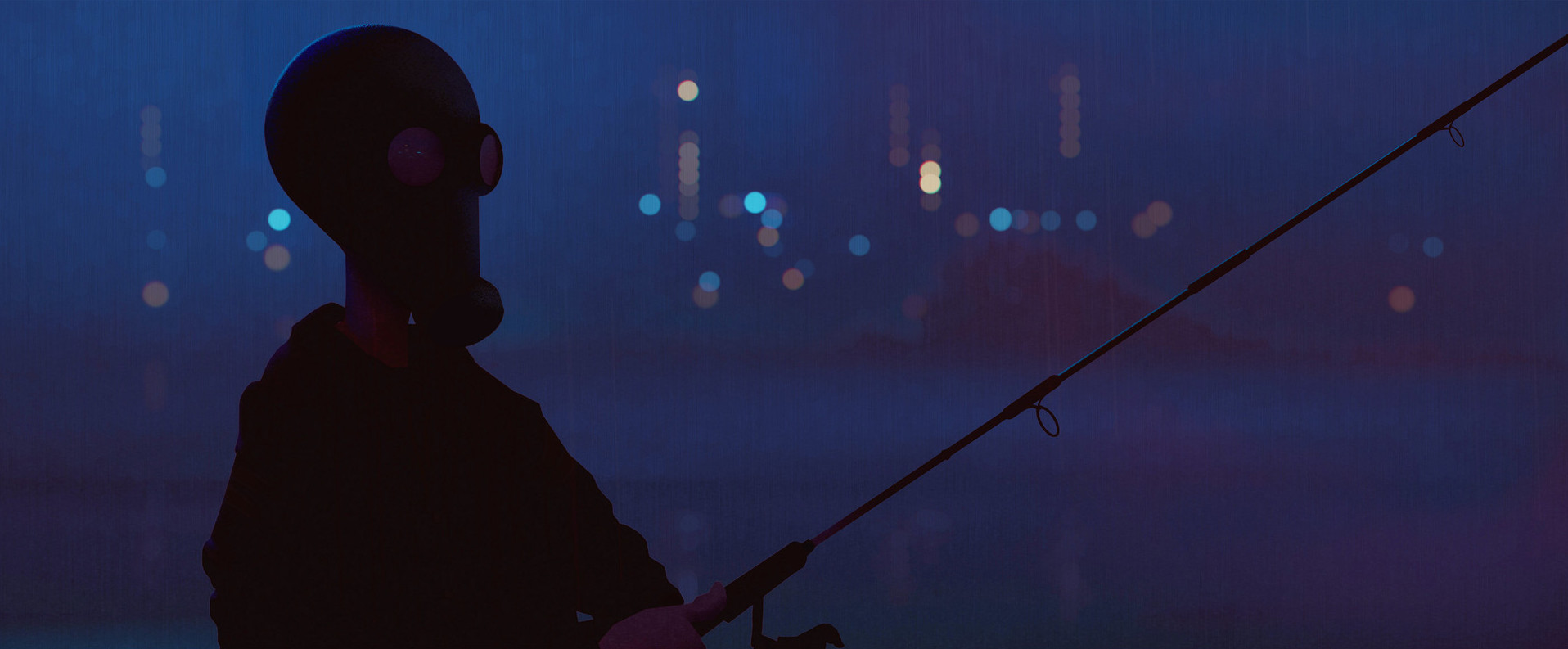 What can you see?What do you think is happening here?Why is the person wearing a mask?What are the dangers in this scene?Who is this person?What else is in the background? Are there any other people around?Write a first person narrative set in this world. Credit: Henrik Evensen
https://www.artstation.com/artist/selvestehe© Once Upon A Picture